Руководство по эксплуатацииПаспортРециркулятор воздуха ультрафиолетовыйVakio reFLASH home Vakio reFLASH 60Vakio reFLASH 120СОДЕРЖАНИЕОбщие требования к безопасности2 Назначение3ОПИСАНИЕ И РАБОТА3Принцип работы3 Устройство4Комплект поставки рециркулятора5 ПОДГОТОВКА И ПОРЯДОК РАБОТЫ5 ТЕХНИЧЕСКОЕ ОБСЛУЖИВАНИЕ6Общие указания6Порядок технического обслуживания6 Неисправности и методы их устранения7УТИЛИЗАЦИЯ7 СВЕДЕНИЯ ОБ УПАКОВКЕ,ТРАНСПОРТИРОВАНИИ И ХРАНЕНИИ7СВИДЕТЕЛЬСТВО О ПРИЕМКЕ.8СВИДЕТЕЛЬСТВО ОБ УПАКОВЫВАНИИ.8 ГАБАРИТНЫЕ РАЗМЕРЫ9ГАРАНТИЙНЫЕ ОБЯЗАТЕЛЬСТВА10ТУ 28.25.14-015-04509723-2020Поздравляем Вас с покупкой Рециркулятора воздуха ультрафиолетового для обеззараживания воздуха помещений в присутствии людей от компании VAKIO. Данное Руководство для пользователя содержит важную информацию по установке, использованию прибора для очиститки воздуха бытового назначения и уходу за ним. Найдите время, чтобы прочитать это руководство, так как оно поможет вам в полной мере использовать все возможности вашего рециркулятора в течение многих лет.Общие требования к безопасностиРециркуляторы VAKIO спроектированы и изготовлены в соответствии с международными нормативами по безопасности. Необходимо внимательно прочитать настоящие предупреждение, составленное в целях вашей безопасности.    Перед подготовкой Рециркулятора к эксплуатации внимательно ознакомьтесь с руководством по эксплуатации.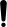     Прямое УФ-излучение вредно воздействует на кожу и слизистые, поэтому при возникновении любойнеисправности, при которой прямое УФ- излучение проникает наружу корпуса, рециркулятор подлежит ремонту.    Любой ремонт электроприбора должен производить толькоквалифицированный персонал.Использование устройства посленеправильного ремонта может стать небезопасным для его пользователя.    Все работы, связанные с проверкой работоспособности ламп, требующие включения Устройства, должныпроводиться с использованием средств индивидуальной защиты органов зрения и кожи (перчатки, халат, очки и другие СИЗ).    Не оставляйте детей без присмотра вблизи работающего прибора    Включение и эксплуатациярециркуляторов без заземления не допускается!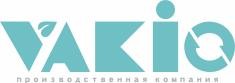     Лицам, незнакомым с руководством по эксплуатации, а также детям и лицам, находящимся под воздействиеммедикаментов, алкоголя илинаркотиков, запрещается использование прибора.    Никогда не пользуйтесь прибором если повреждены сетевой кабель или вилка; если вы уронили устройство илиповредили его каким-либо образом.    Выполнение работ по уходу за прибором необходимо проводить только при выключенной из розетки вилке шнурасетевого питания.    Не прикасайтесь к изделию влажными руками или во влажной одежде.    Категорически запрещаетсяиспользование устройства в помещениях с горючими жидкостями и их парами, а также в запыленных пространствах.    УФ-лампа содержит ртуть, поэтому изделие подлежит утилизации по соответствующим правиламНазначение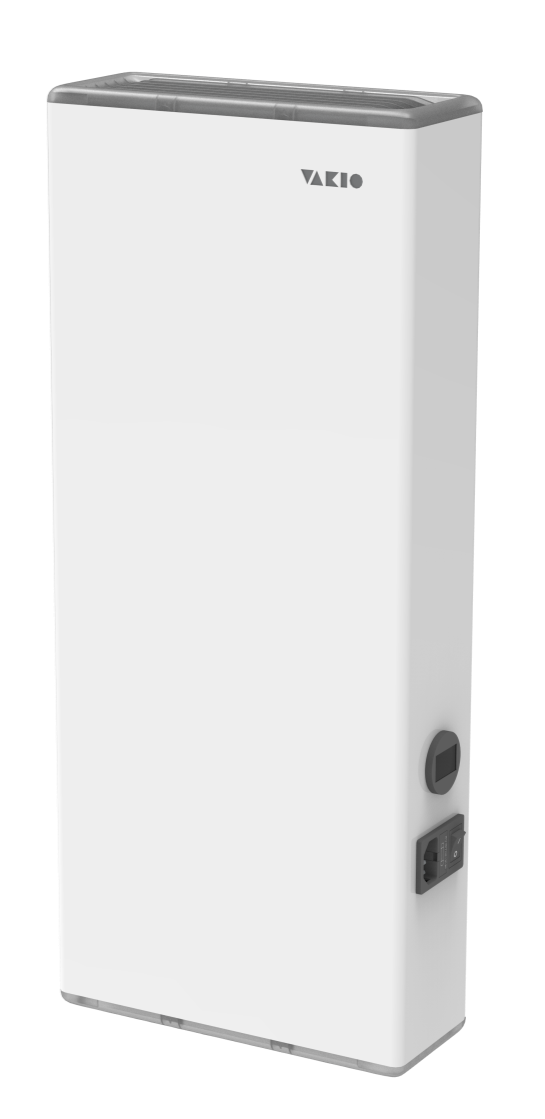 Рециркулятор воздуха ультрафиолетовый reFLASH home, reFLASH 60 и reFLASH 120 (далее по тексту: рециркулятор) от компании Vakio по ТУ 28.25.14-015-04509723-2020 предназначен для обеззараживания воздуха УФ излучением в присутствии людей. Обеззараживание воздушного потока происходит в процессе его циркуляции через корпус, внутри которого размещены источники бактерицидного облучения.В качестве источников бактерицидного излучения используются бактерицидные лампы, не продуцирующие озон с длиной волны 254 нм. Рециркуляторы предназначены для использования в жилых и служебных помещениях, таких как квартиры, гостиницы, общежития, школы, детские учреждения, офисные помещения и т. п.Рециркулятор закрытого типа может эксплуатироваться в присутствии людей, животных и растений.Рециркулятор воздуха reFLASH home, reFLASH 60 и reFLASH 120 не является медицинским изделием.ОПИСАНИЕ И РАБОТАПринцип работыВентиляторы	втягивают	поток	воздуха,	который	поступает	внутрьрециркулятора, проходя нижнюю вентиляционную решетку и свет экранирующуюперегородку. Далее воздух, облучаясь бактерицидными лампами, обеззараживается и выбрасывается наружу через верхнюю вентиляционную решетку с направленными ламелями.Технические характеристикиУстройствоВнутри корпуса рециркулятора установлены вентиляторы и безозоновые бактерицидные лампы. Материал корпуса устройства - углеродистая сталь и HIPS пластик, материал внутреннего отсека- нержавеющая сталь.Источник излучения – бактерицидные безозоновые ультрафиолетовые лампы мощностью 15Вт типа UVG13 15 W Т8 L437. Длина волны преобладающего излучения: 254 нмНа боковой части корпуса расположен индикатор времени наработки бактерицидных ламп. Активизируется индикатор сразу после включения сетевого выключателя. Отсчёт времени наработки производится в часах. Об отсчёте свидетельствует мигание точки в крайнем правом разряде. При выключении отсчет времени прекращается, индикатор сохраняет текущее значение в энергонезависимой памяти. Сохранение происходит с точностью до 1 секунды.Ультрафиолетовые лампы расположены в отдельном отсеке, тем самым, исключая попадание УФ- излучение на блок питания и прочие электронные компоненты.Вентиляторы, установлены на силиконовые гвозди, которые гасят вибрацию.Электронный пускорегулирующий аппарат с коррекцией коэффициента мощности осуществляет предварительный прогрев электродов ультрафиолетовых ламп, что обеспечивает их «мягкий» пуск и увеличивает срок службы.Прибор выполнен в настенном исполнении, может размещатся как вертикально, так и горизонтально Для напольной установки необходимо приобрести дополнительную подставку.При работе прибора, особенно первое время, возможно появление специфического запаха. Данный запах не является признаком неисправности.Общее устройство рециркулятора VAKIO представлено на Рис. 1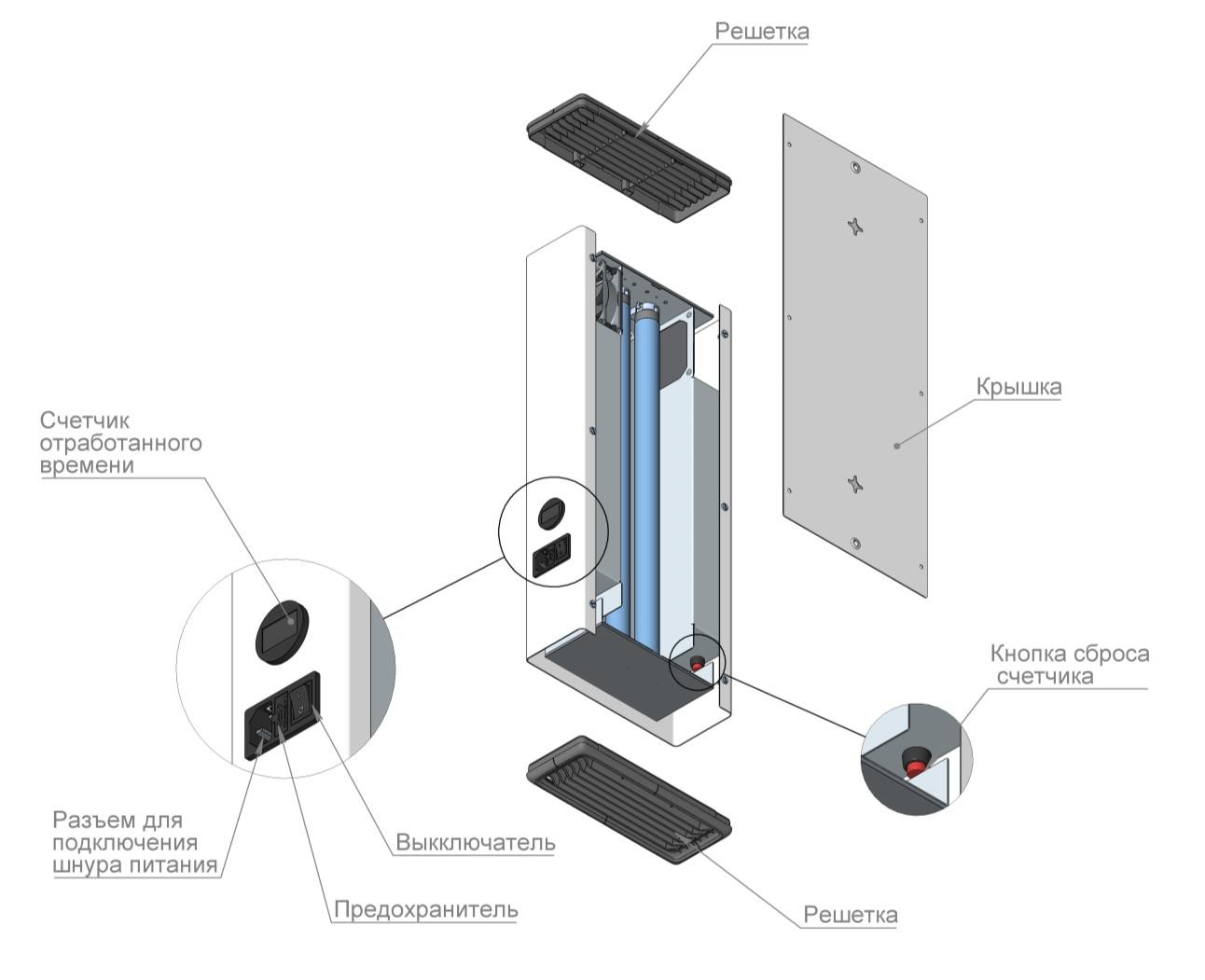 Примечание: В связи с постоянным совершенствованием конструкции и технологии производства, в вашем экземпляре рециркулятора воздуха могут быть изменения, не отмеченные в настоящем паспорте и не ухудшающие параметры его работы.Комплект поставки рециркулятораТабл. 1 Комплект поставки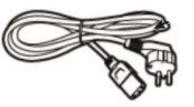 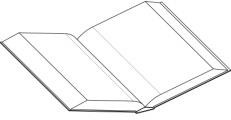 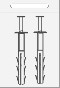 Рис. 2 Рециркулятор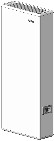 Рис. 3 Шнур питанияРис. 4 Руководство по эксплуатацииРис. 5 Комплект дюбелейПередвижная стойкаПОДГОТОВКА И ПОРЯДОК РАБОТЫРециркулятор предназначен для работы в условиях:Температура окружающего воздуха, °С +10 ÷ +35Относительная влажность до 80% (при t = +25 °С)Давление, мм рт.ст. – 630 ÷ 800.Извлеките прибор из упаковки. Убедитесь в отсутствии механических повреждений.После хранения рециркулятора в холодном помещении или после перевозки в зимних условиях, его можно включить в сеть не раньше, чем через 2 часа пребывания при комнатной температуре.Рециркулятор должен размещаться в помещении таким образом, чтобы забор и выброс воздуха происходили беспрепятственно. Избегайте установки в углах помещения, где могут образовываться застойные зоны.При монтаже на стену прибор размещают на высоте 1,0-1,5 м от уровня пола до нижней части корпуса. Расстояние между точками установки указано в разделе «Габаритные размеры»Для напольной установки Вам потребуется дополнительно приобрести передвижную стойку. Для ее установки следуйте инструкциям, прилагаемым к стойке.Подключите вилку сетевого шнура в розетку бытовой сети 220В 50Гц.Для начала работы включите рециркулятор с помощью выключателя на корпусе. При этом включаются вентиляторы и лампы УФ.Выключение производится выключателем. Если планируется долгий простой прибора, следует отключить сетевой шнур от розетки бытовой электрической сети.В присутствии людей рециркулятор может работать непрерывно в течение всего времени, необходимого для обеззараживания воздуха УФ излучением. Интервалы между включениями не регламентированы.ТЕХНИЧЕСКОЕ ОБСЛУЖИВАНИЕОбщие указанияСоблюдайте рекомендации и правила работы с прибором. Рекомендуем придерживаться указаний Руководства «Использование ультрафиолетового бактерицидного излучения для обеззараживания воздуха и поверхностей в помещениях» Р3.5.1904-04 МЗ РФ.Обслуживание рециркулятора сводится к периодической очистке элементов рециркулятора от накопившейся пыли.Меры безопасности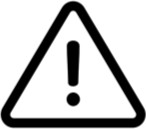 Категорически запрещается подключение прибора в электрическую сеть при снятой крышке корпуса.Порядок технического обслуживанияНаружные поверхности корпусарециркулятр рекомендуется подвергать дезинфекции по МУ-287-113 3%раствором перекиси водорода по ГОСТ 177 с добавлением 0,5% моющего средства по ГОСТ 25644. Допускается использование 1 % раствора хлорамина.Для очистки колб ламп и внутренних поверхностей камеры облучения, выполнить следующие действия:Выключить переключатель «Сеть» и отключить рециркулятор от сети;Разместить Устройство на ровной поверхности;Снять решетки и крышку корпуса;Протереть колбы ламп и внутренние поверхности камеры облучения безворсовой тканью;Провести контроль электрических контактов, крепежных элементов;Выполнить сборку корпуса.В случае выхода из строя УФ-лампы или наработке 9000 часов, необходимо произвести её замену.Для замены ламп выполнить следующие операции:Выключить переключатель «Сеть» и отключить рециркулятор от сети;Разместить Устройство на ровной поверхности;Снять решетки и крышку корпуса;Извлечь лампы из патронов;Провести техническое обслуживание устройства (очистка узлов от пыли, контроль электрических контактов, крепежных элементов;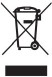 Установить поочередно новые лампы: вставить одновременно цоколи лампы в патроны;Выполнить сборку корпуса;Неисправную лампу отправить на утилизацию.Для сброса счетчика отработанного времени выполнить следующие действия:Надеть средства индивидуальной защиты (перчатки, халат, очки).Включить питание, снять нижнюю решетку, нажать на красную кнопку (месторасположение кнопки см. рис.1)Неисправности и методы их устраненияПриобретенный Вами рециркулятор очень прост в исполнении и надежен. Мы надеемся, что Вам никогда не придется обращаться к этому разделу. Мы также рекомендуем при возникновении неисправностей обращаться к квалифицированному специалистуЕсли Вы решили устранить неисправность самостоятельно, то изучите внимательно указания по безопасности, и следуйте им неукоснительно, См. Табл. 1.Табл. 1 Таблица неисправностиУТИЛИЗАЦИЯОсторожно. Запрещается выбрасывать вышедшие из строя лампы в мусорный контейнер. Вышедшие из строя лампы подлежат сдаче в пункты для их утилизации.В случае если лампа была разбита, необходимо аккуратно собрать осколки лампы впакет (в резиновых перчатках); а место, где разбилась лампа, обработать 1% раствором перманганата калия и хорошо проветрить помещение. Пакет с разбитой лампой необходимопередать на утилизацию специализированным организациямСВЕДЕНИЯ ОБ УПАКОВКЕ, ТРАНСПОРТИРОВАНИИ И ХРАНЕНИИУпаковка рециркуляторов соответствует ГОСТ 23216-78Устройство должно храниться упакованным в сухих складских помещениях в регулируемых климатических условиях хранения, в которых колебания температуры и влажности воздухасущественно меньше, чем на открытом воздухе, Температура хранения от +5°С до +40°С. В воздухе помещения не должно содержаться примесей, вызывающих коррозию.Устройство допускает транспортирование любым закрытым видом транспорта при температуре воздуха от +50°С до -50°С в упаковке, изготовленной предприятием-изготовителем.Рециркулятор необходимо оберегать от ударов и падений при транспортировке.СВИДЕТЕЛЬСТВО О ПРИЕМКЕ.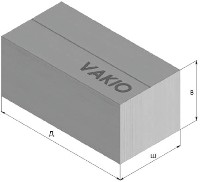 Рециркулятор воздуха ультрафиолетовый Vakio reFLASH home, Vakio reFLASH 60 и Vakio reFLASH 120 соответствует ТУ 28.25.14-015-04509723-2020 изготовлен и принят в соответствии с обязательными требованиями государственных стандартов, действующей технической документации и признан годным для эксплуатации.Заводской номер 	соответствует техническим условиям и признан годным для эксплуатацииДата выпуска 	Начальник ОТК 	Штамп ОТК(год, месяц, число)СВИДЕТЕЛЬСТВО ОБ УПАКОВЫВАНИИ.Рециркулятор воздуха ультрафиолетовый Vakio reFLASH home, Vakio reFLASH 60 и Vakio reFLASH 120, ТУ28.25.14-015-04509723-2020Заводской номер 	упакован 	(наименование предприятия, производившего упаковку)согласно требованиям, предусмотренным конструкторской документацией Дата упаковки 		 Упаковку произвёл 	(подпись)Изделие после упаковки принял 	(подпись)ГАБАРИТНЫЕ РАЗМЕРЫ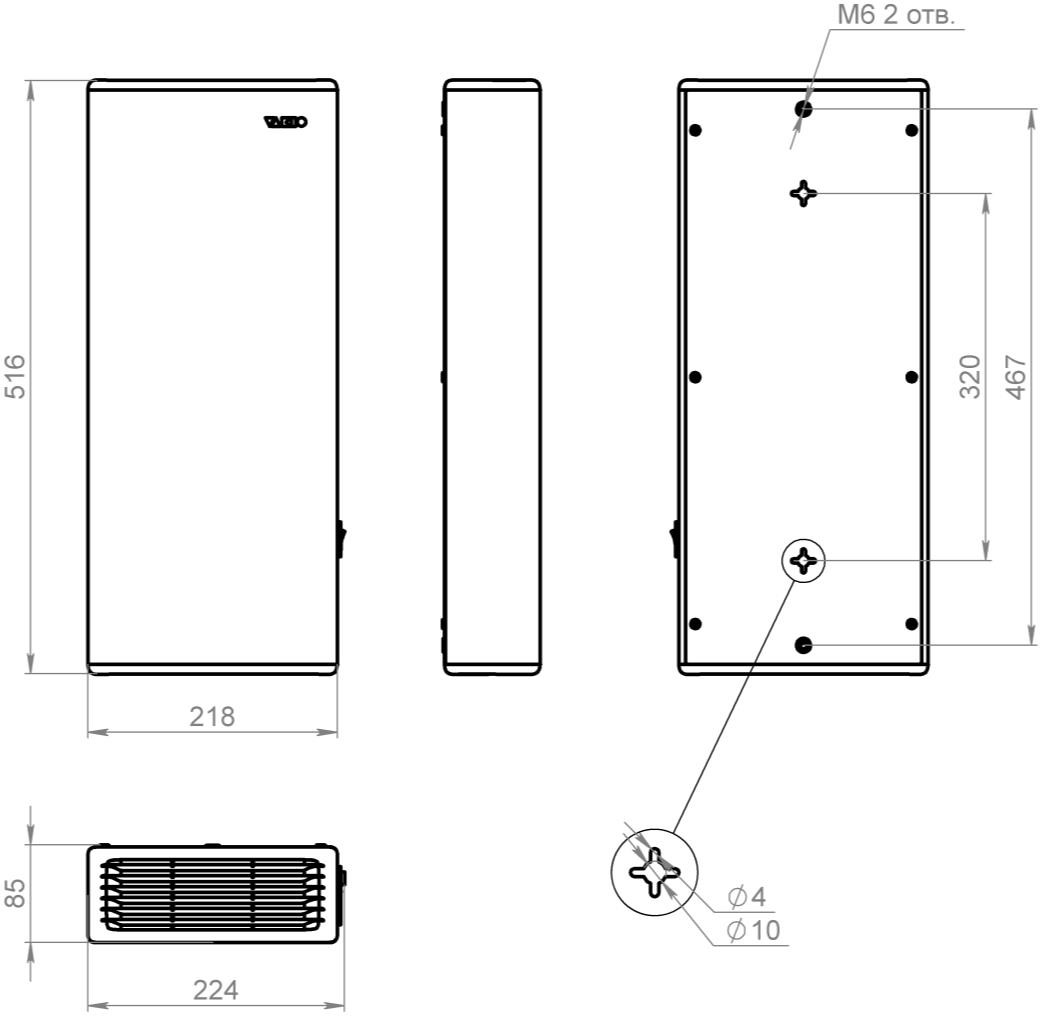 ГАРАНТИЙНЫЕ ОБЯЗАТЕЛЬСТВАУважаемый покупатель!Фирма ООО «Вакио» гарантирует высокое качество и безупречное функционирование приобретенного Вами оборудования при соблюдении правил его эксплуатации.На рециркулятор предоставляется гарантия - 24 (двадцать четыре) месяца со дня его продажи.Техническое обслуживание осуществляется по отдельным договорам. По вопросам заключения договоров на обслуживание, проведение гарантийного и послегарантийного ремонта обращайтесь в Условия гарантии:Гарантия включает в себя выполнение ремонтных работ и замену неисправных частей. Гарантия не включает - периодическое обслуживание.Не подлежат гарантийному ремонту изделия с дефектами, возникшими в результате:выхода из строя УФ-лампы; Лампа подлежит замене потребителем самостоятельно.механических повреждений;несоблюдения условий эксплуатации или ошибочных действий владельца;неправильного монтажа, транспортировки, хранения;стихийных бедствий (молния, пожар, наводнение и т. п.), а также других причин, находящихся вне контроля продавца и изготовителя;ремонта или внесения конструктивных изменений неуполномоченными лицами;отклонений от Государственных технических стандартов питающих сетей.Наименование изделия: Рециркулятор воздуха ультрафиолетовый Vakio reFLASH home, reFLASH 60, reFLASH 120Номер изделия  	Дата продажи « 	» 	20 	г. Подпись продавца: 	/ 	/Должность	Подпись	Расшифровка подписиС условиями гарантии ознакомлен: 	/ 	/Подпись покупателя Расшифровка подписиШтамп фирмы-продавцаОфис:	тел./факс:	E-mail:НЕОБХОДИМЫЙ ПРИБОРВ ЛЮБОЙ ОРГАНИЗАЦИИ ИЛИ КВАРТИРЕ! ОБЕЗЗАРАЖИВАЙТЕ ВОЗДУХ С VAKIO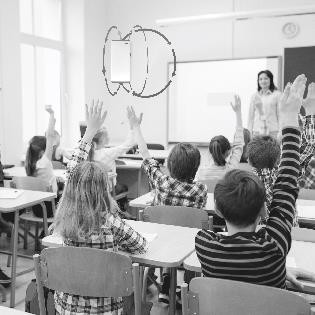 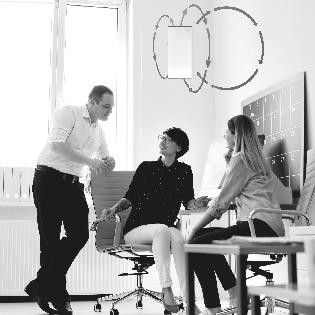 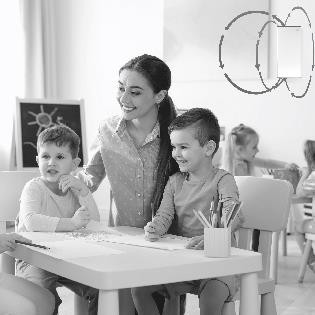 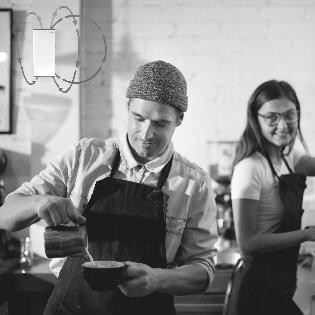 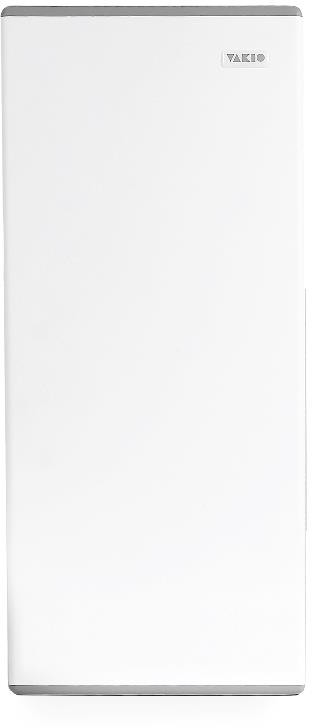 Vakio reFLASH home Vakio reFLASH 60Vakio reFLASH 120VakioreFLASH homeVakioreFLASH 60VakioreFLASH 120Страна изготовительРоссияРоссияРоссияПроизводительность, м3/час60±1060±10120±10Источник УФ-излучения - бактерицидные лампы, шт.15 Вт (1 шт.)15 Вт (2 шт.)15 Вт (4 шт.)Суммарный бактерицидный поток, Вт4.99,819,6Электрическая мощность, Вт204080Напряжение питания сети, В не более220±10 %220±10 %220±10 %Частота, Гц505050Класс электробезопасности по ГОСТ Р 50267.0I классI классI классКлиматическое исполнение по ГОСТ 15150-694.2 УХЛ4.2 УХЛ4.2 УХЛУровень шума, дБА не более454545Габаритные размеры, мм517х224х83517х224х83517х224х83Масса, кг, не более4,34,55Срок службы5 лет5 лет5 летНаименование неисправности,внешние признакиВероятная причинаМетод устраненияУстройство не работает – не слышнаработа вентиляторов.Нет напряжения в линиипитания 220 В.Проверить напряжение влинии питания.Не горит одна из 2-х ламп - отсутствие слабого УФ излучения под решеткойприбораВышла из строя лампаЗаменить лампуПараметрыРециркулятор Vakio reFLASH home/ 60/ 120габариты, ДШВ, мм650х295х165вес, брутто, кг5объём, см 332